Symptoms QuestionnaireThis questionnaire has been designed to enable the ED Society to obtain as much information as possible regarding the symptoms you experience and how we may be able to help you.  We will use this information when helping our families obtain the best care for their children in schools by writing a School Care Plan and assisting the school in understanding more about Ectodermal Dysplasiato apply for Government benefits such as DLA, PIP and Blue Badges, to write Appeal letters and attend tribunals with the family (UK only)Please complete the following questions as fully as possible. If we have not left enough room for your answers, please use a separate sheet.Please note these questions cover all syndromes of the many different types of Ectodermal Dysplasia, therefore, not all questions will be applicable to you or your child.All information provided in this document will be completely confidential and will not be shared with any third party without your express permission.Personal Details Name of person with ED:	Address:   	Male/Female:	Date of Birth:	Date completed:	Telephone Number:	Email Address: 	Your name and relationship to person with ED: General Patient InformationHas a specific diagnosis for of Ectodermal Dysplasia been made?   Yes    	No   If so, what type of Ectodermal Dysplasia has been diagnosed?   Who made the diagnosis?   If someone else, please state:    TeethHow many teeth do you have?Adult 	Upper jaw	-	   	Lower jaw	-	 Baby   	Upper jaw	- 		Lower jaw	-	 Please use the picture on the following page to state which of the top and bottom four teeth are pointed?  Please enter the numbers or lettersAdult 	Upper jaw left	-	 	Upper jaw right	-	  	Lower jaw left	-	 	Upper jaw right	-			Baby   	Upper jaw left	- 			Upper jaw right	-			Lower jaw	-			Upper jaw right	-			 Adult Teeth	Baby Teeth	Upper Jaw						  Upper Jaw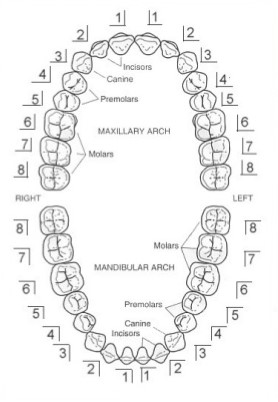 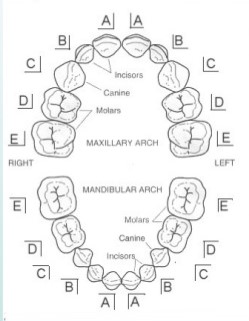 	Lower Jaw   	Lower Jaw	Using the above pictures please state which teeth are missing?  Please enter the numbers or lettersAdult 	Upper jaw left	-		  	Upper jaw right	-		 	Lower jaw left	-		Upper jaw right	-			Baby   	Upper jaw left	- 		Upper jaw right	-			Lower jaw	-		Upper jaw right 	-		Do you have dental implants?	Yes    	No   Did your Dentist have difficulty placing the implants?	Yes    	No   Were your implants successful?	Yes    	No   If no, please explain what happened   Did you have bone grafting?	Yes    	No   Is your jaw bone density very hard?	Yes    	No   Do you wear dentures?	Yes    	No   Did you have a cleft palate?	Yes    	No   Did you have a cleft lip?	Yes    	No   Do you have weak enamel?	Yes    	No   Do you have enamel discolouration?	Yes    	No   Do you suffer with recurrent mouth ulcers?	Yes    	No   Do you have delayed speech problems?		Yes    	No   Do you have speech problems?		Yes    	No   If yes, what speech problems do you have?  Do you have any other teeth/mouth problems?  	Yes    	No   If yes, what are they?  Are you currently having any dental work?	Yes    	No   If yes, please explain?  EarsDo you have nerve or other deafness?	Yes    	No   Do you wear hearing aids?	Yes    	No   Do you have sensitive hearing?	Yes    	No   Do you have impacted ear wax?	Yes    	No   Is your ear canal narrow or misshapen?	Narrow    	Misshapen     Normal   Do you have grommets?	Yes    	No   Do you have recurrent ear infections?	Yes    	No   Do you have any other ear problems?  	Yes    	No   If yes, what are they?  NoseHave you had nasal reconstruction?	Yes    	No   If yes, when?     Do you suffer frequent colds?	Yes    	No   Do you suffer recurrent nosebleeds?	Yes    	No   Are your nosebleeds 	frequent        occasional      severe       mild   Do you have nosebleeds 	during the night      during the day       both       Do you suffer recurrent chest infections?	Yes    	No   Do you suffer thick nasal mucous?	Yes    	No   Do you suffer nasal crusting?	Yes    	No   Do you have bad smelling nasal discharge?	Yes    	No    Do you suffer asthma?	Yes    	No   Have you had your adenoids removed?	Yes    	No   Do you have any other nose problems?  	Yes    	No   If yes, what are they?      ThroatDo you have large amounts of phlegm?	Yes    	No   Do you have a lack of saliva?	Yes    	No   Do you choke easily?	Yes    	No   Do you have swallowing difficulty?	Yes    	No   Do you have gastroesophageal reflux?	Yes    	No   Do you have recurrent choking?	Yes    	No   Do you have a hoarse voice?	Yes    	No   Have you had your tonsils out?	Yes    	No   Do you have any other throat problems?  	Yes    	No   If yes, what are they?  RespiratoryDo you aspirate (food/water/etc., enters the airway when swallowing causing coughing/choking)?	Yes    	No   Do you have silent aspiration (food/water/etc., enters the airway when swallowing without coughing/choking)?	Yes    	No   Do you use a humidifier?	Yes    	No   SleepDo you bedwet?	Yes    	No   Do you have difficulty getting to sleep?	Yes    	No   Do you have difficulty waking up?	Yes    	No   Do you wake regularly during the night?	Yes    	No   What causes you to wake regularly?  Nails Please describe your finger nails 	Weak    Ridged    Brittle     Flaky    	Thick      Small    Slow Growing    Flat  	Spoon shaped        Normal       N/A   Please describe your toe nails 	Weak     Ridged   Brittle     Flaky    	Thick      Small    Slow Growing       Flat  	Spoon shaped      Curled over end of Toes      Normal Do you have recurrent nail infections?	 Yes               No   Are your fingers	Missing    Webbed    Extra    Normal    Are your toes	Missing    Webbed    Extra    Normal    Do you have any other finger or toe nail problems?  	Yes    	No   If yes, what are they and have any treatments been successful?  HairPlease describe your hair Scalp hair?	Absent    Patchy    Sparse    Normal Type?	Thin    Brittle          Fine    Dry   Straight   Curly   Colour?	Brown     Black      Blonde       Red      Is your hair slow growing?	 Yes           No  Is your beard growth	Patchy      Absent    Normal   Do you wear a wig?	Yes          No   Is it natural or synthetic hair?	Natural     	     Synthetic   Did you obtain the wig on the NHS or privately?	        NHS   	Private    Do you have recurrent scalp infections?                         Yes   	No   Do you have any other hair problems?	Yes    	No   If yes, what are they?  Have any treatments been successful?	Yes    	No   If yes, what are they?  Joints / Muscles / SkeletonDo you have muscle weakness affected by the weather?	Hot    Cold    Both  No   Do you have regular joint aches affected by the weather?	Hot    Cold    Both  No   Do you have painful legs?	Yes    	No   Do you constantly fidget?	Yes    	No   Have you ever had a broken bone?	        Yes    	No   Do you break bones easily?	        Yes    	No   Do you have difficulty walking?	Yes    	No   If yes to any of the above, please explain how you are affected  Do you have any skeleton or limb problems including spine issues?  Yes    No   If yes, please explain how you are affected DigestionDo you regularly vomit?	Yes    	No   Do you have regular nausea?	Yes    	No   Do you suffer with regular constipation?     Frequently   Occasional   No  Do you have bladder problems?	Yes    	No   Are you tube fed?	Yes    	No   Have you been tube fed in the past?	Yes    	No   If yes, please say how long for and what treatments were used?  Do you suffer incontinence?	Yes    	No   Do you have allergies?		Yes    	No   If yes, what are they?  Do you have any food intolerances?		Yes    	No   If yes, what are they?  Sweat GlandsPlease describe your sweating ability	   Do you have lack of temperature control?	Yes      No    Are your activities restricted due to the heat or cold?	Hot    Cold    Both  Neither  Do you have frequent high fevers?	Yes      No    Do you have behavioural problems when hot/cold?	Hot    Cold    Both  No Have you started to sweat?	Yes      No    If yes, at what age and how much do you sweat now?  Please describe the cooling aids you use?	Air-Conditioning     Fans    ChillowPillow      		     Cooling Jacket   Cooling Vest   Wet Hat Other please state?  Do you have any other temperature problems?	Yes    	No    If yes, what are they?  Please describe any other treatments you have found successful  EyesAre your tear ducts	 Absent     Blocked    Normal   Are your tears	 Absent     Reduced   Normal    Do you have dry eyes?	Yes    	No   Have you had tear duct replacement?	Yes    	No   Do you have recurrent conjunctivitis?	Yes    	No   Do you have blepharitis?	Yes    	No   Do you have a squint?	Yes    		No   Do you have retinal detachment?	Yes    		No   Do you have astigmatism?	Yes    		No   Do you have in-growing eyelashes?	Yes    	No   Do you have darkly pigmented skin around the eyes?	Yes    	No   Do you have wrinkles around the eyes?	Yes    	No   Do you wear glasses?	Yes    	No   Do you have photophobia (light sensitivity)?	Yes    	No   Are your eyebrows….	   Are your eyelashes….	   Do you have any retinal scarring?	Yes    	No   Do you have any other eye or vision problems?	Yes    	No   If yes, what are they?  Please describe any treatments you have found successful    SkinWhat is your body skin condition?  Dry   Splits/Cracks   Sensitive Thin  Normal  Do you have eczema?	Yes   Severe   Mild   No  Do you have body skin infections?	Yes   Severe   Mild   No  Do you have scalp infections? 	Yes   Severe   Mild  No   Do you have scalp crusting?	Yes   Severe  Mild    No   Do you bruise easily?	Yes    	No    Do you have thick skin on the soles of your feet?        Yes    Severe   Mild    No   Do you have thick skin on the palms of your hands?	 Yes    Severe   Mild    No   Do you have cracks/splits on your fingers?                    Yes    Severe   Mild    No   Do you have cracks/splits on your toes?	Yes    	Severe   	Mild    	No   Is your skin slow to heal?	Yes    	No   Did you have blisters as a baby?	Yes    	No   Do you have skin changes when unwell?	Yes    	Blotchy  	Pale   Dark   	No   Do you have pigmentation marks?	Yes    	No   If yes, where are they?  Do you have any other skin problems?	Yes    	No   If yes, what are they?  Please describe any treatments you have found successful…   Other ProblemsDo you have seizures?	Yes    	Frequent   	Occasional    	No   Are your seizures due to lack of temperature control or epilepsy?			     Temperature hot     Temperature cold     Both      Epilepsy   Do you have blackouts (fainting)?	Yes      Frequent      Occasional   	No   Are your blackouts due to lack of temperature control?	    Temperature hot    Temperature cold    Both   Do you have a short stature?	Yes    		No   Do you take or have you ever taken growth hormones?	Yes    	No   Are your breasts….	   Are your nipples….	   Do you have delayed sexual development?		Yes    	No   Do you have delayed mental development?		Yes    	No   Do you have delayed physical development?		Yes    	No   Do you have immune problems?		Yes    	No   If yes, what are they?  Do you suffer anxiety attacks?		Yes    	No   Do you suffer panic attacks?		Yes    	No   Do you suffer severe headaches/migraines?		Yes    	No   Please specify any other problems you suffer with that you feel we should know?  Difficulties in SchoolDo you have learning difficulties?	Yes    	No   If so, please explain?   Do you have lack of concentration?	Yes    	No   Do you have a School Care Plan in place?	Yes    	No   Do you have a Local Authority Educational Health Care Plan (EHCP)?	Yes    	No   Infant or early childhood deaths in the familyPlease list any other birth defects or health problems both past and present?  Have there been any infant or early childhood deaths in the family?	Yes          No   If yes, what age did they die?	  Did they have an Ectodermal Dysplasia Syndrome?	Yes    	No   	Unknown   Are there any other family members who suffer from ED? Recommendation Medical ProfessionalsCan you recommend a Dentist?   Hospital and/or address:  Can you recommend a Geneticist?  _Hospital and/or address:  Can you recommend a Dermatologist?   Hospital and/or address:  Can you recommend a ENT Specialist?  Hospital and/or address:  Any other specialist?   Disability Living Allowance / Personal Independence Payment / Carers Allowance /Attendance Allowance / Blue Badge  -  UK OnlyIf you live in the UK …..Do you receive Disability Living Allowance?	Yes    	No   If yes, which rate do you receive for the care component?	   If yes, which rate do you receive for the mobility component?	   If no, have you ever applied?	Yes    	No   Do you receive Personal Independence Payment?	Yes    	No   If yes, which rate do you receive for the care component?	   If yes, which rate do you receive for the mobility component?	   If no, have you ever applied?	Yes    	No   Do you receive Carer’s Allowance?	Yes    	No   If no, have you ever applied?	Yes    	No   Do you receive Attendance Allowance?	Yes    	No   Which rate do you receive for the care component?	   Which rate do you receive for the mobility component ?	   If no, have you ever applied?	Yes    	No   Did you have to appeal?	Yes    	No   Did you have to attend a Tribunal?	Yes    	No   If yes, what was the outcome?  Do you have a Blue Badge?	Yes    	No   If no, have you ever applied?	Yes    	No   Did you have to appeal	Yes    	No   If yes, what was the outcome?  Your QuestionsAre there any specific questions you have?  How would you describe your ethnic group?White		English / Welsh / Scottish / Northern Irish / British		Irish		Gypsy or Irish Traveler		Any other White background please Mixed / multiple ethnic groups		White and Black Caribbean		White and Black African		White and Asian		Any other Mixed / multiple ethnic background please Asian / Asian British		Indian		Pakistani		Bangladeshi		Chinese		Any other Asian background please Black / African / Caribbean / Black British		African		Caribbean		Any other Black/African/Caribbean background please Other ethnic group 		Arab		Any other ethnic group please WebsiteIf you have visited our website it would be helpful for us to know if you found it easy to use, helpful and if you found the information you were looking for.  We would also be grateful for any comments you may have  Thank you for completing this questionnaire.Please return it either by email or post to the address below.Do please contact us if you are at all worried after answering these questions, we are here to help.Please see our website for our Privacy Policy. If you would like to beremoved from our mailing list please contact us on info@edsociety.co.ukEctodermal Dysplasia SocietyUnit 1 Maida Vale Business Centre
Maida Vale Road
Cheltenham
Glos. GL53 7ER 
England 
Tel: +44 (0) 1242 261332 
Mobile +44 (0) 7774 465712
Email: diana@edsociety.co.uk 
Website: www.edsociety.co.ukSupporting a normal lifestyleEctodermal Dysplasia Society (Registered Charity No. 1089135).  Disclaimer:  Any views or opinions are made by the author in good faith. No liability whatsoever is accepted by the author or the Ectodermal Dysplasia Society. Recipients should make their own additional enquiries of medical and other relevant authorities before acting on these views.  The use of a product name does not constitute a recommendation or endorsement by the author or the Society.	30.06.2018